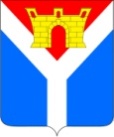 АДМИНИСТРАЦИЯ  УСТЬ-ЛАБИНСКОГО ГОРОДСКОГО ПОСЕЛЕНИЯУСТЬ-ЛАБИНСКОГО РАЙОНАП О С Т А Н О В Л Е Н И Еот 16.06.2023                                                                                                          № 424город Усть-ЛабинскО введении режима повышенной готовностина территории Усть-Лабинского городскогопоселения Усть-Лабинского района В соответствии с Федеральными законами от 06 октября 2003 года 
№ 131-ФЗ «Об общих принципах организации местного самоуправления 
в Российской Федерации», от 21 декабря 1994 года № 68 - ФЗ «О защите населения и территорий от чрезвычайных ситуаций природного и техногенного характера», в связи с неблагоприятными природными явлениями в виде сильного дождя, града, шквалистого усиленного ветра до 15-20 м/с, произошло частичное подтопление домовладений на территории 
Усть-Лабинского городского поселения Усть-Лабинского района, в целях оперативного реагирования на возможные  чрезвычайные ситуации и минимизации их последствий  п о с т а н о в л я ю:1. Ввести в действие с 09-00 часов 16 июня 2023 года режим функционирования «Повышенная готовность» для органов управления и сил городского звена территориальной подсистемы единой государственной системы предупреждения и ликвидации чрезвычайных ситуаций на территории Усть-Лабинского городского поселения Усть-Лабинского района. 2. Определить границы зоны возможной чрезвычайной ситуации 
в пределах подтоплений домовладений на территории Усть-Лабинского городского поселения Усть-Лабинского района.3. Заместителю главы Усть-Лабинского городского поселения 
Усть-Лабинского района Абрамову А.М.: для координации действий организовать постоянное дежурство членов комиссии по предупреждению и ликвидации чрезвычайных ситуаций и обеспечению пожарной безопасности Усть-Лабинского городского поселения Усть-Лабинского района;организовать непрерывный сбор, обработку и передачу данных о прогнозируемых чрезвычайных ситуациях, принять меры по информированию населения о приемах и способах защиты от чрезвычайных ситуаций.4. МКУ УГП УР «Чистый город» Смирнов Д.Н., МБУ «Город» Павлов А.И.:привести в готовность к реагированию на возможные нештатные ситуации аварийные бригады, имеющийся автотранспорт и специальную технику.5. АО «Водопровод» Киселев М.А., АО «НЭСК – электросети»                       «Усть-Лабинскэлектросеть» Мельников А.А., ООО «Прогресс Агро»                     Рагозин Л.В.:обеспечить готовность аварийных бригад к реагированию при аварийных ситуациях на объектах жизнеобеспечения и энергоснабжения, автомобильных дорогах;усилить контроль за состоянием опор линий электропередач, систем водо- и газоснабжения, канализации на территории Усть-Лабинского городского поселения;проверить готовность специальной техники, аварийно-спасательных и аварийно-восстановительных бригад к реагированию на возможные чрезвычайные ситуации и происшествия;  организовать подвоз питьевой воды гражданам, проживающим в зоне подтопления.6. Отделу по общим и организационным вопросам администрации 
Усть-Лабинского городского поселения Усть-Лабинского района 
(Васильева Л.Б.) разместить настоящее постановление 
на официальном сайте администрации Усть-Лабинского городского поселения Усть-Лабинского района в информационно-телекоммуникационной сети «Интернет».7. Контроль за выполнением настоящего постановления оставляю за собой.8. Настоящее постановление е вступает в силу со дня его подписания.Глава Усть-Лабинского городского поселенияУсть-Лабинского района                                                                 С.А. Гайнюченко 